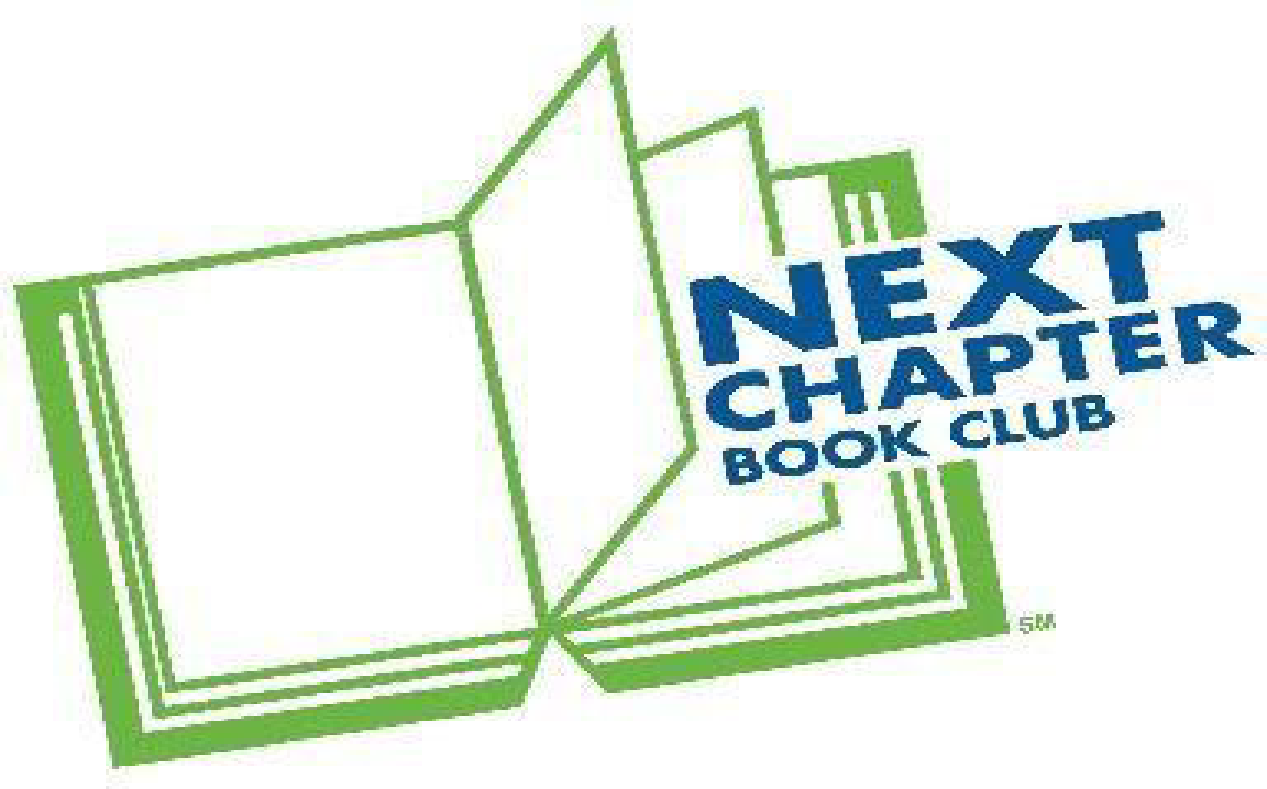 ¡NOS ENCANTARÍA QUE TE UNIERAS!¿Qué es el Next Chapter Book Club?Clubes de libros designados para incluir gente con y sin discapacidades, leer juntos, hacer amigos y ser parte de tú comunidad.¿Cómo funciona?De cuatro a ocho miembros y dos voluntarios del club se reúnen semanalmente por una hora para leer y discutir un libro de su elección.¿Quién puede hacerse miembro?Cualquiera con 16 años o más puede participar, sin importar su nivel de habilidad o lectura.¿Quién dirige los clubes?Voluntarios entrenados facilitan cada reunión, estos incluyen estudiantes, padres, retirados y otros miembros de la comunidad.¿Por qué unirse al Next Chapter Book Club?¡Es una gran oportunidad para hacer amigos, disfrutar libros y divertirse!Por favor contáctanos si te gustaría involucrarte:Sudie Johnson, Analista de Programa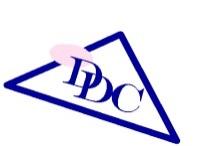 Consejo sobre Deficiencias en el Desarrollo de DCsudie.johnson@dc.gov(202) 481-3879Libros • Amigos • Comunidadwww.nextchapterbookclub.org